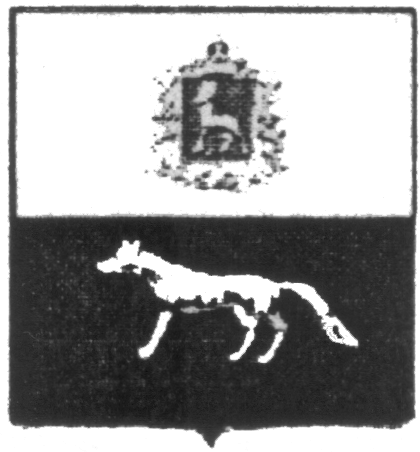 П О С Т А Н О В Л Е Н И Е       От 13.06.2018 №23О внесении изменений в Приложение к постановлению администрации сельского поселения Красносельское муниципального района Сергиевский № 42 от 31.12.2015г. «Об утверждении муниципальной программы «Управление и распоряжение муниципальным имуществом сельского поселения Красносельское муниципального района Сергиевский» на 2016-2018гг.»         В соответствии с Федеральным законом от 06.10.2003 № 131-ФЗ «Об общих принципах организации местного самоуправления в Российской Федерации», Федеральным законом от 21.12.2001 № 178-ФЗ (ред. от 13.07.2015) «О приватизации государственного и муниципального имущества», Уставом сельского поселения Красносельское, в целях уточнения объемов финансирования проводимых программных мероприятий, Администрация сельского поселения Красносельское муниципального района СергиевскийПОСТАНОВЛЯЕТ:        1.Внести изменения в Приложение к постановлению Администрации сельского поселения Красносельское муниципального района Сергиевский № 42 от 31.12.2015г. «Об утверждении муниципальной Программы «Управление и распоряжение муниципальным имуществом сельского поселения Красносельское муниципального района Сергиевский» на 2016-2018гг.» (далее - Программа) следующего содержания:         1.1. В Паспорте Программы позицию «Объемы, источники финансирования программы» изложить в следующей редакции:          Общий объем финансирования Программы составляет 282,83534 тыс. рублей, в том числе из местного бюджета –  282,83534 тыс. рублей.2016г.- 47,23163 тыс. руб.2017г.- 133,51069 тыс. руб.2018г.- 102,09302 тыс. руб.                1.2. В разделе программы пункт 2 «Цели и задачи программы, сроки и этапы реализации программы» абзац 3 изложить в следующей редакции:         Общий объем финансирования Программы составляет 282,83534 тыс. рублей.         1.3.Раздел Программы «Перечень программных мероприятий» изложить в следующей редакции:   2.Опубликовать настоящее Постановление в газете «Сергиевский вестник».  3.Настоящее Постановление вступает в силу со дня его официального опубликования.	Глава сельского поселения Красносельское муниципального района Сергиевский                                        Вершков Н.В.№ п/пНаименование мероприятия2016 год, тыс. рублей2017 год, тыс. рублей2018 год, тыс. рублейИсточник финансирования1.Резервирование земель и изъятие, в том числе путем выкупа, земельных участков в границах поселения для муниципальных нужд, осуществление муниципального земельного контроля за использованием земель поселения15,2594316,5918123,56900Бюджет поселения2.Владение, пользование и распоряжение имуществом, находящимся в муниципальной собственности поселения, в том числе ведение реестра муниципального имущества поселения, реестра муниципальных организаций, совершение в отношении принадлежности поселению имущества любых действий, не противоречащих закону и иным правовым актам и не нарушающих прав и охраняемых законом интересов других лиц, в том числе отчуждение имущества в собственность другим лицам, передача на правах аренды, безвозмездного пользования, передача имущества в залог и обременение его другими способами31,9722044,7188849,38262Бюджет поселения3.Оформление права муниципальной собственности на объекты недвижимости и земельные участки0,0000032,9278115,00000Бюджет поселения4. Внесение изменений в Правила застройки и землепользования 0,000002,072190,00000Бюджет поселения5.Распоряжение земельными участками, государственная собственность на которые не разграничена0,000000,0000014,14140Бюджет поселения6.Прочие мероприятия0,0000037,200000,00000Бюджет поселенияИтого по программе:47,23163133,51069102,09302